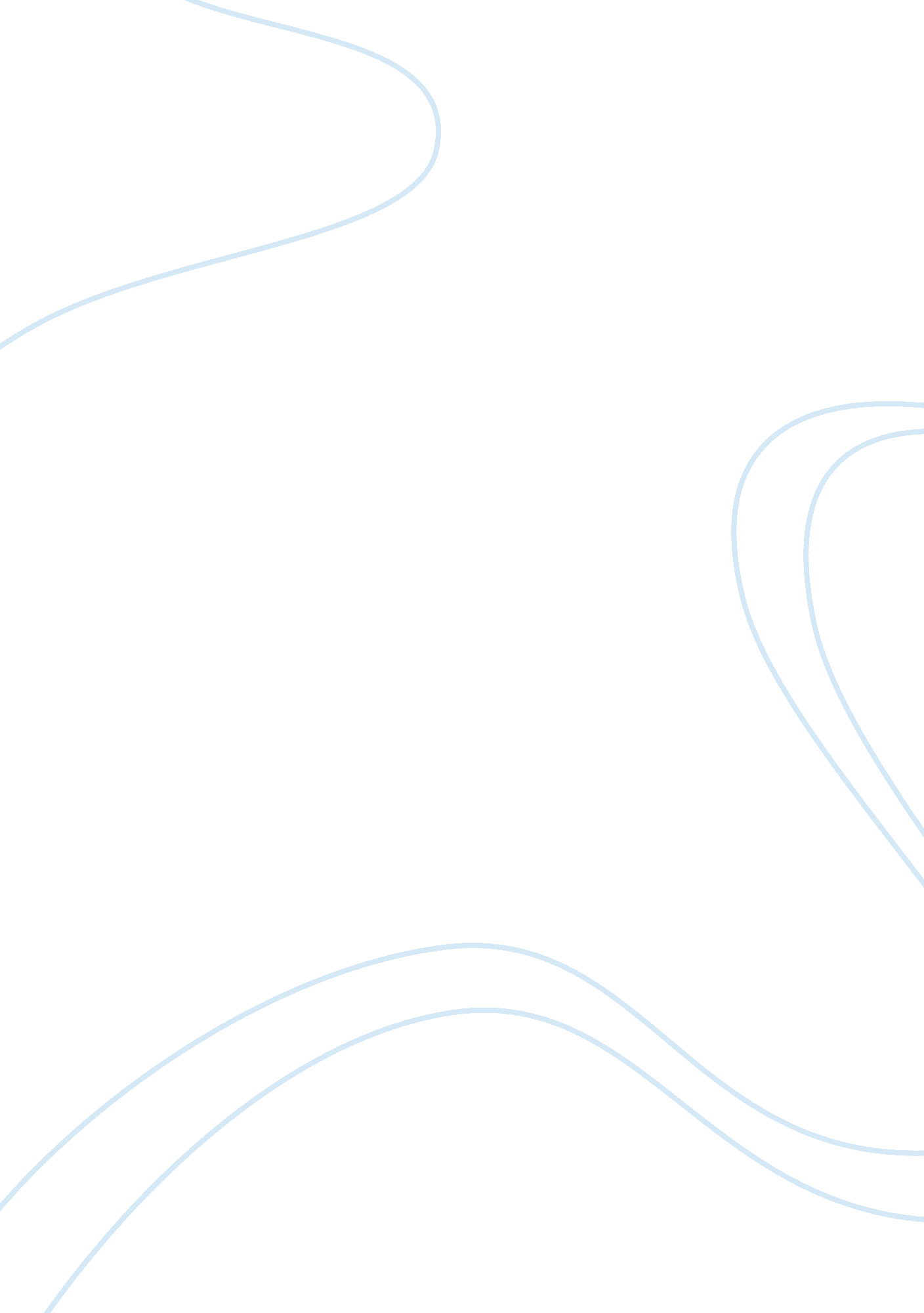 First own news section that edge one ahead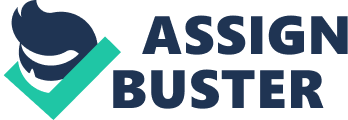 First and foremost what makes one channel superior to others? It is their own News section that edge one ahead who gives hot news first. No doubt that it is a healthy practice, but at times some news channels over do their part. For example, when the 26/11 terror attack in Mumbai kept the entire country in tenterhooks, die newsmen representing various channels, took pain, risked their lives to give a live coverage of the event. While they deserve a pat 011 the back for it, little did anyone realize that it may also be viewed by the accomplice of the terrorist, who will communicate his men inside to amend their modus operandi! Thus, the news channels over play their role. We, at home, have different tastes. My dad is interested in news and debates. My kid sister is fond of Cartoon Network and POGO. My mother, like any other women, is keen 011 watching soap serials. I could not guess how she is so interested in them. The stale stories, conspiracy, irritating jokes, long dialogues and discussion – all these make me flinch. I would rather sit and watch a donkey than watching these stupid mega soap serials. Me? My taste is excellent. I watch Discovery, National Geography, Animal Planet, History and few other educative channels. These channels are God sent. We can learn a lot from these. There are some places, things, species which we cannot see in our life time, but could be seen in these channels. More than anything else, I hate some music channels that are vulgar. The host, mostly young girls, dressed provocatively yak, yak and yak uselessly. And they also do excellent pimping work by relaying SMS messages. What a shame these dirty minded channels are to our country! It is a curse that TV doesn’t have censor. You know why TV is called an idiot box? Because while watching TV, we do nothing but sit quiet and watch, like an idiot! 